20th Annual Loaves & Fishes benefit Golf Event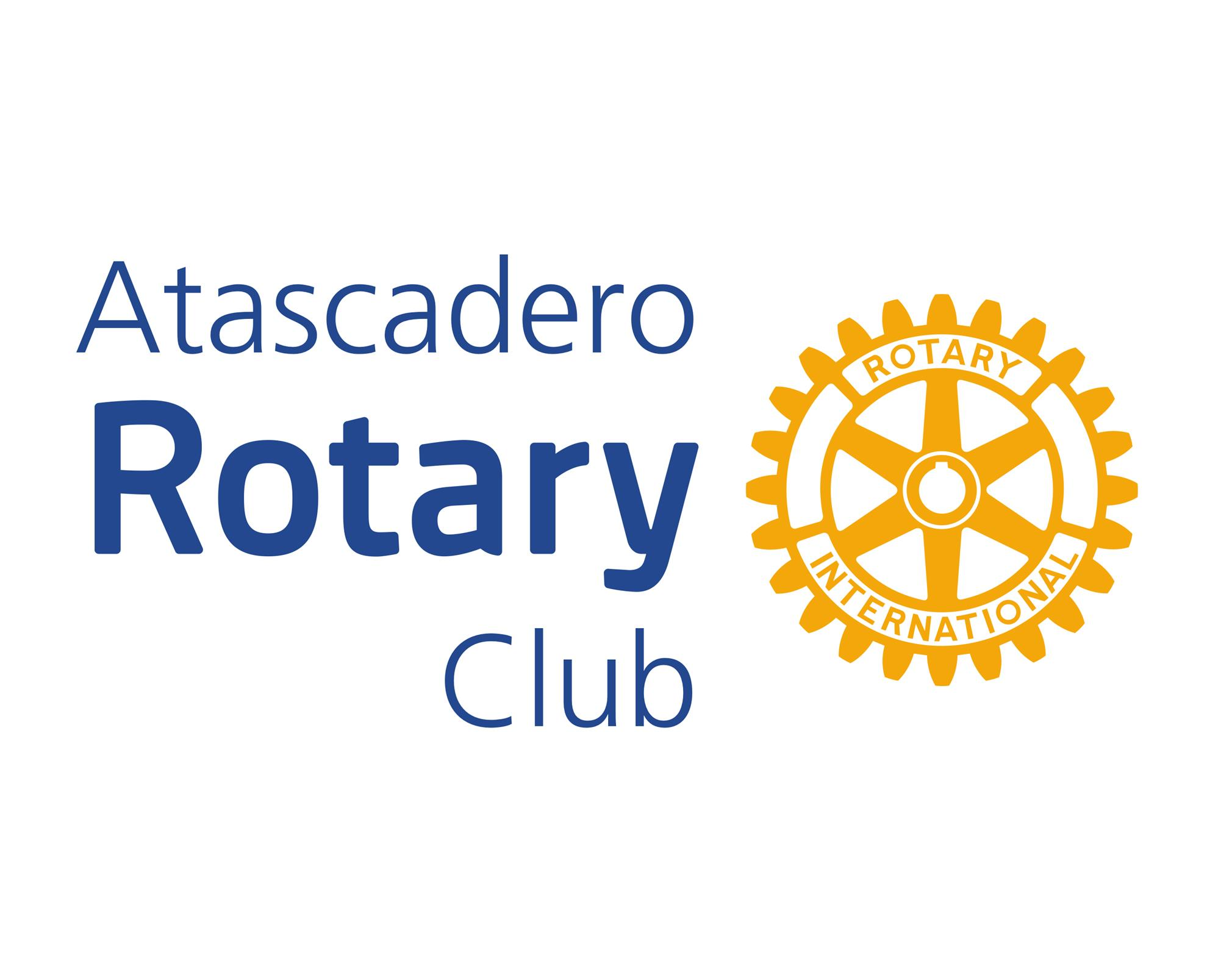 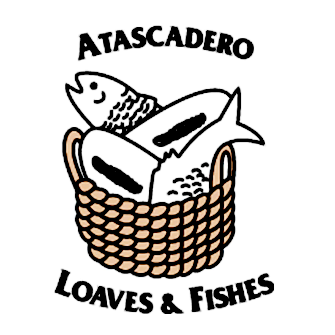 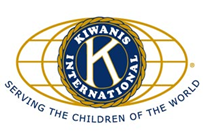 “Joe D” DiDomenico Memorial Golf TournamentSaturday November 7th, 2020Format: 4 player Scramble	Due to Covid-19 Tee Times Starting at 8:30 am. Limited to First 80 PlayersEntry Fee: $50 Fee Includes: Green Fees, Cart, Prizes and Lunch		Name					Phone			EmailPlayer 1 ___________________________________ ________________ _____________________$____Player 2 ___________________________________ ________________ _____________________$____Player 3 ___________________________________ ________________ _____________________$____Player 4 ___________________________________ ________________ _____________________$____Hole Sponsorship $100Sponsor Name 					Phone					Email_____________________________________   ____________________	____________________$____Hole Sponsors Make Check Payable to:       Atascadero Loaves and FishesSend Check and Entry Forms to Chalk Mountain Golf Course 10,000 El Bordo Ave Atascadero Ca 93422